Regent’s CornerFrom Dolores Swartworth:  Hi, Everyone!  It has been 9 months since I became your Regent for Catholic Daughters.  I cannot express how important that Catholic Daughters is.  In our world today, we are in need of Faith, Love, and Charity – Catholic Daughters has all of these!  Although we only meet once per month, we provide funds for many worthy causes and our members are involved in so many Church actions and events.  Remember to invite others to join us at our next meet and become a part of helping others.LOOKING AHEAD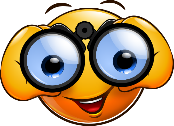 Upcoming MeetingsApril 13, 2019, at Norbert Hall (in building behind St. Boniface, turn on Royal St. off East St. and park in the upper lot) at noon. Luncheon followed by meeting. Hostess: Christine BellMay 11, 2019, at Our Lady Queen of Peace Hall (corner of Middle and Suismon Streets) at noon. Luncheon followed by meeting. Hostess: Johanna LeonardJune 8, 2019, at Our Lady Queen of Peace Hall (corner of Middle and Suismon Streets) at noon. Luncheon followed by meeting. Hostesses: Officers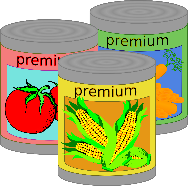 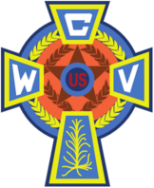 At every meeting, we collect non-perishable food or paper products for the food bank, travel size toiletries for the Catholic War Veterans, and cash donations for our annual Pro-Life donation and for support of priests in seminary.  If you cannot attend a meeting, but would like to donate to these causes, please send a check to our new mailing address.  Make the check out to “CDA” with a note in the memo line specifying “Pro-Life” or “Priest” donation.Special Food Bank Challenge100 items by June meeting. (Year-to-Date count: 56 items)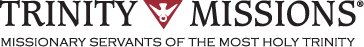 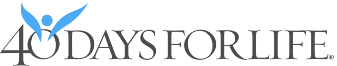 53rd Biennial State ConventionApril 5-8, 2019Melody Geer, Treasurer, will be our representative at the workshops on the 5th.  Johanna Leonard, Financial Secretary, will be attending the convention on the 6th – 8th.  Thanks to these board members that will be representing us at the convention.NEW CONTACT INFORMATIONNew mailing address for all correspondence:     CDA Court #664     c/o St. Peter Church – Northside     720 Arch St.     Pittsburgh, PA 15212New email address for all officers:     CatholicDaughtersCourt664@gmail.comPLEASE PRAY FOR OUR SICK AND SHUT-IN MEMBERS NOTE:  We will no longer be including the addresses of our sick and shut-in members in the newsletter.  We will provide these on a separate sheet mailed to our members only.  Please provide updates to this list to Melody Geer.Lorraine Borgese  Mary Donahue  Dorothy Hayson  Rose Marie LavertyMary Jane PearsonLucy Paulin Ruth HesselingAlice MorganAnnual strip ticket fundraiserThe tickets started on January 18th and 19th and went through February 15th and 16th.  $50 winners were based on the Pick-3 Evening Lottery Number.  We have one unclaimed winning number; so, check your tickets!  If you are a winner, you must send the ticket to our treasurer, Melody Geer, to collect your winnings! Congratulations to our winners!January 18 winner (#510):  Rege VilsackJanuary 19 winner (#887):  Alice AbbottJanuary 25 winner (#648):  Donna EichnerJanuary 26 winner (#276):  ???February 1 winner (#085): Lorraine BorgeseFebruary 2 winner (#796):  Bev SmithFebruary 8 winner (#775):  Lorraine BorgeseFebruary 9 winner (#686):  Annette SchadFebruary 15 winner (#453):  Josie McClellandFebruary 16 winner (#791):  Connie Biondo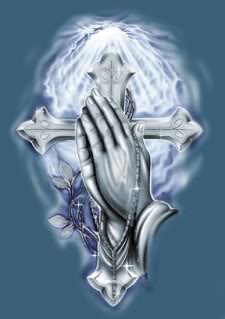 We pray to the Lord for:Softened hearts to show our love for our fellow man.An end to Abortion.The April intention of our Holy Father – Universal: Doctors and their Collaborators in Torn Areas (For doctors and their humanitarian collaborators in war-torn areas, who risk their lives to save the lives of others).An increase of Vocations to the priesthood and religious life.In Thanksgiving for all God’s goodness to us.For an increase of Membership in CDA, especially our Court.For all those who are caught in the web of human trafficking.For our governing officials and their families.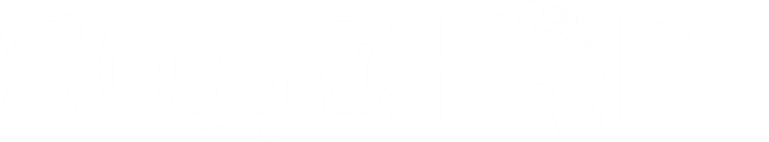 SHOE PARTY!Following our monthly meeting on May 11, we will be having a Shoe Party to cut out the shoe tops in support of Sole Hope’s work in Uganda to provide shoes to thousands of men, women, and children who suffer from jiggers and the resulting infections.  Please plan to stay and PARTY!!State Website: www.cdapa.comNational Website: www.catholicdaughters.org